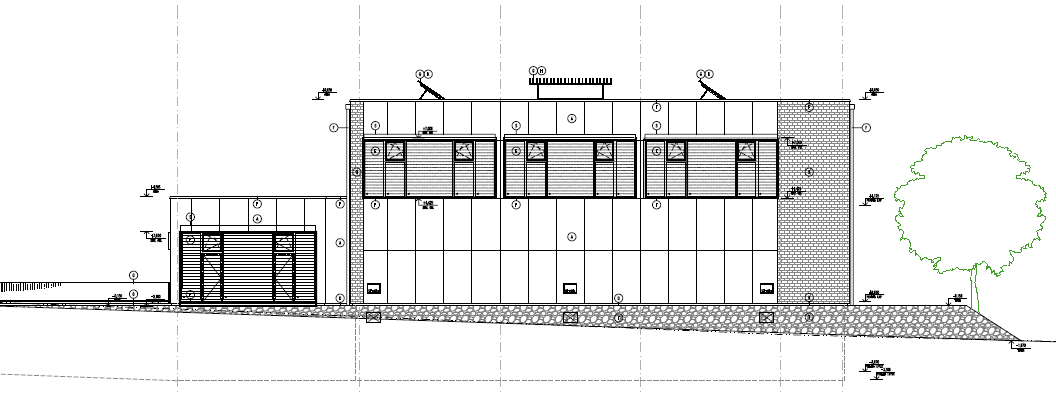 Výzva a Zadávací dokumentaceve veřejné zakázce „Novostavba tělocvičny, Velké Přílepy“Verze: 19.1.2020Zadavatel:Obec Velké PřílepyPražská 162, 252 64 Velké Přílepy IČ: 00241806Obsah1.	Obsah	22.	Jméno, předmět a druh veřejné zakázky	33.	Identifikační údaje a kontaktní místa	44.	Průběh a lhůty veřejné zakázky	54.1	Průběh VZ	54.2	Harmonogram VZ	55.	Kvalifikační předpoklady	75.1	Základní způsobilost	75.2	Profesní způsobilost	75.3	Ekonomická kvalifikace	75.4	Technická kvalifikace	85.5	Čestné prohlášení se seznamem subdodavatelů nebo čestné prohlášení o plnění bez subdodavatelů	85.6	Prokazování kvalifikace prostřednictvím jiných osob	86.	Obchodní a technické podmínky	96.1	Obchodní podmínky	96.2	Technické podmínky	117.	Obsah a forma nabídky	127.1	Obsah nabídky	127.2	Specifikace oddílů nabídky	127.3	Struktura zadavateli poslané elektronické nabídky	138.	Další podmínky zadavatele	148.1	Jednací jazyk	148.2	Variantní řešení	148.3	Úhrada nákladů řízení a jistota	148.4	Zrušení řízení	148.5	Změna podmínek zadávací dokumentace	149.	Hodnotící kritéria	159.1	Požadavky na zpracování hodnotícího kritéria Nejnižší nabídková cena	159.2	Požadavky na zpracování hodnotícího kritéria Náročnost údržby a revizí	159.3	Hodnocení nabídek	1510.	Návrh smlouvy o dílo	1711.	Příloha č. 1 – Vzor Krycího listu nabídky	3212.	Příloha č. 2 – Vzor Identifikačních údajů účastníka	3313.	Příloha č. 3 – Čestné prohlášení se seznamem subdodavatelů	35Jméno, předmět a druh veřejné zakázkyNázev veřejné zakázky:	Novostavba tělocvičny, Velké Přílepy VZ zadávaná podle:	Zákona č. 134/2016 Sb., o zadávání veřejných zakázkách (dále jen „zákon“ či ZZVZ)Evidenční číslo VZ (VVZ):	zahájení VZ bude zveřejněno ve Věstníku veřejných zakázekURL adresa zadavatele:	http://www.velke-prilepy.cz/  Profil zadavatele:	http://www.velke-prilepy.cz/verejne-zakazky/aktivni/  Předmět VZ:	Stavební prácePředpokládaná hodnota:	cca 60 mil Kč bez DPH Druh zadávacího řízení:	Otevřené řízení (§56 ZZVZ)Uveřejnění:	Věstník veřejných zakázek, Profil zadavatele, NEN Kód CPV předmětu VZ:	45212222-8 (Výstavba tělocvičen)Kód ZÚJ:	539813 (Velké Přílepy)Kód NUTS:	CZ020 (Středočeský kraj)Hlavní místo plnění:	Pražská 130, 252 64 Velké PřílepyStručný popis VZ:	Předmětem veřejné zakázky je novostavba tělocvičny pro potřeby základní školy a občanů obce. V 1PP jsou umístěna parkovací stání pro potřeby tělocvičny i stávající základní školy umístěné na sousedním pozemku. V 1NP je umístěna velká a malá tělocvična, hlediště, nářaďovna, šatny a foyer. Z 1NP je také tělocvična spojena spojovacím krčkem se sousední budovou ZŠ. V 2 NP jsou umístěné šatny a ochoz sloužící i jako hlediště. Součástí prací jsou i přípojky, komunikace a sadové úpravy. Velká tělocvična má rozměry hrací plochy 18x36x7,8m, což umožní provozovat prakticky veškeré halové sporty. Předpoklad realizace VZ:	Podle možností dotačního financování, nejdříve však začátek realizace 09/2021, ukončení realizace 12 měsíců od zahájení. Hodnotící kritérium:	Nejnižší nabídková cena Zdroj financování:	Zakázka je financována z prostředků zadavatele a účelové dotace.Identifikační údaje a kontaktní místaZadavatel:Obec Velké PřílepyPražská 162, 252 64 Velké PřílepyIČ: 00241806DIČ: CZ00241806Bankovní spojení: ČSOB Poštovní spořitelna: 111456924/0300Email: podatelna@velke-prilepy.cz Telefon: (+420) 220 930 535www: http://www.velke-prilepy.cz/ Zastoupený: 	Věra Čermáková, starostka, kontakt: 739 352 222, e-mail: starosta@velke-prilepy.cz Zpracovatel projektové dokumentace:PLANS ARCHITEKTI S.R.O.Střešovická 429/20, 162 00 Praha 6IČ: 07713576, DIČ: CZ0771313576Email: libor@precek.eu Telefon: (+420) 605 714 883Zastoupený: 	 Ing. Libor Přeček, Ph.D., jednatel, autorizovaný architekt ČKA 03563Zástupce zadavatele ve VZ:Petronium s.r.o.Rud. Vaška 500, 593 01 Bystřice nad PernštejnemKancelář v Praze: Mládežnická 3062/4, 106 00 Praha 10IČ: 29304601Bankovní spojení: Fio banka, 2100287562/2010Email: info@petrjakubicek.cz www: http://www.petrjakubicek.cz/ Zastoupený:  Ing. Petr Jakubíček, Ph.D., jednatel tel.: (+420) 605 942 921,email: petr.jakubicek@centrum.czPrůběh a lhůty veřejné zakázky4.1	Průběh VZZadavatel veřejné zakázky zvolil jako zadávací řízení Otevřené řízení podle § 56 ZZVZ, které zahájí zveřejněním formuláře „F02 Oznámení o zahájení zadávacího řízení“ ve Věstníku veřejných zakázek. Současně zadavatel zveřejní tuto Výzvu a zadávací dokumentaci k podání nabídek na svém profilu zadavatele http://www.velke-prilepy.cz/verejne-zakazky/aktivni/ a v systému NEN https://nen.nipez.cz/profil/obecvelkeprilepy162.Na profilu zadavatele i v systému NEN zveřejní zadavatel všechny dokumenty nutné k podání nabídky, tedy Výzvu a zadávací dokumentaci s návrhem smlouvy o dílo, projektovou dokumentaci a slepý rozpočet k ocenění – vše v den zahájení zadávacího řízení. Systém NEN slouží zadavatel jako systém pro elektronický nástroji umožňující příjem elektronických nabídek.Komunikace s účastníky bude probíhat zejména přes elektronický nástroji umožňující i komunikaci s účastníky, kterým je https://nen.nipez.cz/profil/obecvelkeprilepy162, kde budou zveřejněny případné dotazy a vysvětlení zadávací dokumentace (vysvětlení, změna nebo doplnění zadávací dokumentace podle § 98 a § 99 ZZVZ), dále průběh jednání komisí (protokol o otevírání obálek s nabídkami a protokol o jednání hodnotící komise), případné rozhodnutí o vyloučení účastníka a rozhodnutí o výběru nejvhodnější nabídky (§53 odst. 5 ZZVZ). Další komunikace může probíhat emailem s určenými osobami účastníků nebo datovou schránkou, vždy však písemně. Zadavatel stanovil lhůtu k podání nabídek podle ZZVZ na nejméně 30 pracovních dní (§57 odst. 1 ZZVZ). Nabídky se podávají v elektronické podobě ve struktuře dle této zadávací dokumentace.Zadavatel ustanovil komisi pro otevírání obálek v počtu 2 osob a hodnotící komisi v počtu 5 osob, která provede hodnocení VZ metodami podle ZZVZ.  Po rozhodnutí zadavatele o výběru nejvýhodnější nabídky bude zpracována písemná zpráva o průběhu veřejné zakázky a bude zveřejněna na profilu zadavatele i v systému NEN.Zakázka bude ukončena zveřejněním formuláře F03 „Oznámení o výsledku zadávacího řízení“ ve Věstníku veřejných zakázek (§212 ZZVZ) i ukončením na profilu zadavatele.4.2	Harmonogram VZŽádost o poskytnutí zadávací dokumentaceVeškeré podklady budou umístěny na profilu zadavatele pod jménem této veřejné zakázky. Účastníci mohou volně stáhnout celou zadávací dokumentaci včetně smlouvy o dílo, projektovou dokumentaci a slepý rozpočet díla k ocenění. Komunikace probíhá primárně přes elektronický nástroj NEN. V případě nefunkčnosti či jiných technických problémů se účastníci mohou obrátit na Ing. Petra Jakubíčka, Ph.D. na emailu info@petrjakubicek.cz, kontaktní osobou je Ing. Petr Jakubíček, Ph.D., tel. (+420) 605 942 921.Prohlídka místa plněníNekoná se. Místo je veřejně přístupné. Žádost o vysvětlení zadávací dokumentaceÚčastníci si požádají písemně přes elektronický nástroj o vysvětlení zadávací dokumentace podle § 98 ZZVZ.Kvalifikační předpoklady5.1	Základní způsobilostDodavatel prokáže splnění podmínek základní způsobilosti dle § 75 odst. 1 zákona 134/2016 Sb., o zadávání veřejných zakázkách předložením:výpisu z evidence Rejstříku trestů za každého člena statutárního orgánu účastníka a za právnickou osobu účastníka,potvrzení o bezdlužnosti příslušného finančního úřadu,potvrzení o bezdlužnosti od České správy sociálního zabezpečení,výpisu z obchodního rejstříku, nebo předložením písemného čestného prohlášení v případě, že není v obchodním rejstříku zapsán.Doklady podle § 75 budou předány zadavateli v prosté kopii a nebudou starší 90 dnů. Je-li dodavatelem právnická osoba, doloží v rámci základní způsobilosti mimo jiné i způsob podepisování se za společnost. Popis způsobu podepisování se za společnost může být obsažen např. ve výpisu z obchodního rejstříku. Veškeré doklady předávané v rámci v rámci nabídky zadavateli a vyžadující podpis oprávněnou osobou budou podepsány tímto způsobem, v případě podpisu zmocněncem či pověřeným zástupcem je účastník povinen v rámci nabídky zadavateli doložit plnou moc či pověření, a to v originále nebo v úředně ověřené kopii.5.2	Profesní způsobilostDodavatel prokáže splnění profesní způsobilosti dle § 77 odst. 2 zákona 134/2016 Sb., o zadávání veřejných zakázkách předložením:dokladu o oprávnění k podnikání, tj. výpis z živnostenského rejstříku prokazující oprávnění k podnikání v oblasti:„Provádění staveb, jejich změn a odstraňování“ nebo ekvivalent (živnost vázaná),doklad osvědčující odbornou způsobilost dodavatele nebo osoby, jejímž prostřednictvím odbornou způsobilost zabezpečuje, podle § 3 zákona č. 360/1992 Sb., o výkonu povolání autorizovaných architektů a o výkonu povolání autorizovaných inženýrů a techniků činných ve výstavbě, z nichž požaduje zadavatel doložit kvalifikaci:Autorizovaný inženýr pro oblast „pozemní stavby“ (§5 odst. 3 písm. a) zákona 360/1992 Sb.).Doklady podle § 54 budou předány zadavateli v prosté kopii.5.3	Ekonomická kvalifikaceDodavatel prokáže splnění ekonomických kvalifikačních předpokladů podle § 78 ZZVZ předložením dokladů o obratu (§78 odst. 5 ZZVZ) za 3 předcházející účetní období, z nichž plyne, že obrat dodavatele ve třech předcházejících účetních obdobích nepoklesl pod 100 mil Kč bez DPH za činnosti ve výstavbě za každé jedno účetní období. Za činnosti ve výstavbě nejsou považovány činnosti obchodní, např. prodej stavebních materiálů, či předprodávání zakázek, ale pouze ty činnosti, které prováděl dodavatel stavebním způsobem, tedy dodávkou i montáží, nebo šlo o architektonické práce či odborné expertizy ve výstavbě.5.4	Technická kvalifikaceDodavatel prokáže splnění technické kvalifikace dle § 79 odst. 2 ZZVZ předložením:Seznamu stavebních prací provedených dodavatelem v posledních 5 letech ve vztahu k předmětu zakázky a osvědčení objednatelů o řádném plnění nejvýznamnějších z těchto stavebních prací (§ 79 odst. 2 písm. a) ZZVZ). Účastník předloží:Seznam stavebních prací provedených dodavatelem v posledních 5 letech bude v jedné tabulce a bude členěn za jednotlivé roky. Seznam stavebních prací bude obsahovat minimálně název stavebních prací, jméno objednatele, cenu v Kč bez DPH, délku trvání smluvního vztahu, místo a popis prováděných stavebních prací. V seznamu uvede účastník nejvýznamnější jím realizované stavební práce. Tyto stavební práce nemusí být ve vztahu k předmětu veřejné zakázky, prokazují konzistentní schopnost stavební firmy fungovat na stavebním trhu.Osvědčení objednatelů o řádném plnění nejvýznamnějších z těchto stavebních prací (dále jen „reference“). Zadavatel požaduje předložení minimálně 3 referencí, z nichž každá jedna musí potvrzovat stavební práce na pozemních stavbách určených pro shromažďování lidí či obytných staveb (školy, školky, úřady, kulturní domy, bytové domy, apod.). Minimální výše hodnoty každé jedné reference je 30.000.000,- Kč bez DPH. Reference budou obsahovat minimálně název akce, jméno objednatele, cenu v Kč bez DPH, délku trvání smluvního vztahu, místo a popis prováděných stavebních prací, kontakt na objednatele, u něhož lze ověřit pravdivost uváděných údajů, razítko a podpis odpovědného pracovníka objednatele a údaj o kvalitě provedených stavebních prací a o odbornosti dodavatele.Doklady mající charakter čestného prohlášení budou dodány v originále podepsané osobou oprávněnou jednat jménem či za účastníka. Ostatní doklady budou dodány v prosté kopii. 5.5	Čestné prohlášení se seznamem subdodavatelů nebo čestné prohlášení o plnění bez subdodavatelůPlánuje-li účastník / dodavatel plnit část předmětu zakázky subdodavatelsky, uvede dodavatel v nabídce formou čestného prohlášení podepsaného osobou oprávněnou jednat jménem či za účastníka seznam plánovaných subdodavatelů včetně jejich identifikačních údajů (jméno, právní forma, IČ, sídlo, kontaktní telefon a e-mail), pokud je účastník zná. Dále dodavatel uvede celkové procento zakázky, které hodlá realizovat prostřednictvím subdodavatelů, a to pro každého subdodavatele zvlášť, zná-li již konkrétní subdodavatele.Pokud účastník neplánuje využít k plnění zakázky subdodavatelů, je povinen tuto skutečnost doložit čestným prohlášením podepsaným osobou oprávněnou jednat jménem či za účastníka. Vzor čestného prohlášení viz příloha č. 3.5.6	Prokazování kvalifikace prostřednictvím jiných osobProkazuje-li dodavatel kvalifikaci prostřednictvím jiných osob, je povinen dodržet § 83 ZZVZ. Zadavatel však nepožaduje dokládání dokladů podle § 83 odst. 1 písm. c), postačí, když jiná osoba zastupující dodavatele v kvalifikaci místo těchto dokladů dodá čestné prohlášení o splnění základní způsobilosti.Obchodní a technické podmínky6.1	Obchodní podmínkyPlatební podmínkyZhotovitel provede fakturaci podle níže uvedeného plánu fakturace díla. Je stanovena 10%-ní pozastávka z každé faktury. Pozastávka bude uvolněna až po předání díla bez vad a nedodělků Předávacím protokolem ukončení stavby. Splatnost faktur je 30 dní.Pojistná smlouvaV rámci obchodních podmínek doloží dodavatel platnou a účinnou pojistnou smlouvu, jejímž předmětem je pojištění odpovědnosti za škodu způsobenou dodavatelem třetí osobě.Dodavatel předloží pojistnou smlouvu včetně všech příloh, dodatků a všeobecných či jiných obchodních podmínek pojišťovny, má-li je pojišťovna. Z těchto dokladů musí minimálně vyplývat jasná specifikace předmětu pojištění odpovědnosti za škodu způsobenou třetí osobě a tato specifikace musí kompletně pokrýt předmět plnění zakázky. Dále musí být z dokladů patrná cena pojištění a platná doba trvání pojištění. Minimální pojistná částka pojištění odpovědnosti za škodu způsobenou třetí osobě činí alespoň 30.000.000,- Kč.Harmonogram díla Harmonogram díla je závazný. Obsahem harmonogramu díla musí být závazné termíny z vyhlášky 231/2012 Sb. (vyhláška je sice již zrušena, ale faktická platnost těchto lhůt je zjevná):Doba předání a převzetí staveniště,Doba zahájení stavebních prací,Lhůta pro dokončení stavebních prací,Lhůta pro předání a převzetí díla,Počátek běhu záruční doby (tj. den předání a převzetí díla zhotovitelem).Mimo výše uvedené termíny musí být harmonogram díla členěn minimálně na tyto závazné milníky průběhu výstavby:SO_00: Bourací práce - příprava území, CS ÚRS, CU 2019, KSO 802 23001: Zemní práce 011: Přípravné a přidužené práce096: Bourání konstrukcíSO_01: Tělocvična, CS ÚRS, CU 2019, KSO 802 23Zemní práce, 002: Základy,003: Svislé konstrukce004: Vodorovné konstrukce006: Úpravy povrchu009: Ostatní konstrukce a práce043: Ocelové konstrukce099: Přesun hmot HSV711: Izolace proti vodě a vlhkosti712: Povlakové krytiny713: Izolace tepelné7131: Izolace tepelná střech720: ZTI ostatní721: Vnitřní kanalizace7221: Vnitřní vodovod – užitkový7222: Vnitřní vodovod pitný725: Zařizovací předměty731: Ústřední vytápění – kotelny740: Silnoproud7411: EI – hromosvod750: Slaboproud751: Vzduchotechnika7511: VZT - zařízení č.1 - Větrání  tělocvičen(zařízení R1)7512: VZT - zařízení č.2 - Větrání šaten a zázemí vč. lobby (zařízení R2)7513: VZT - zařízení č.3 - Větrání hygienického zázemí7514: VZT - zařízení č. 4 - Větrání garáží7515: VZT - zařízení č. 5 - Požární větrání763: Konstrukce montované764: Konstrukce klempířské766: Konstrukce truhlářské7661: Vnitřní dveře dřevěné7662: Fasádní výplně otvorů plastové767: Konstrukce zámečnické771: Podlahy z dlaždic775: Podlahy skládané776: Podlahy povlakové781: Obklady keramické783: Nátěry784: MalbyOV: Specifikace ostatníVRN: Vedlejší rozpočtové nákladySO_02: Spojovací krček, vč. úprav stáv. školy v místě napojení001: Zemní práce 002: Základy005: Komunikace009: Ostatní konstrukce a práce043: Ocelové konstrukce099: Přesun hmot HSV712: Povlakové krytiny762: Konstrukce tesařské764: Konstrukce klempířské767: Konstrukce zámečnické783: NátěrySO_10: Komunikace, úprava stáv. parkoviště, piazzeta se schodištěm, CS ÚRS, CU 2019, KSO 822 29001: Zemní práce 002: Základy003: Svislé konstrukce004: Vodorovné konstrukce005: Komunikace006: Úpravy povrchu009: Ostatní konstrukce a práce099: Přesun hmot HSV762: Konstrukce tesařské767: Konstrukce zámečnickéSO_11: Přeložka kanalizace008: Trubní vedeníSO_12: Přípojka kanalizace splašková008: Trubní vedeníSO_13: Kanalizace dešťová008: Trubní vedeníSO_14: Přeložka vodovodní přípojky ZŠ 008: Trubní vedeníSO_15: Přípojka vodovodu008: Trubní vedeníSO_16: Přeložka plynovodní přípojky ZŠ008: Trubní vedeníSO_17: VO - veřejné osvětlení740: SilnoproudSO_19: ČTU, sadové úpravy, CS ÚRS, CU 2019, KSO 823 27001: Zemní práce004: Vodorovné konstrukce099: Přesun hmot HSVHarmonogram díla bude vypracován po týdnech, aby umožnil efektivní kontrolu realizace díla.6.2	Technické podmínky Zadavatel požaduje realizaci zakázky podle smlouvy a podle pokynů zadavatele či jeho zástupce. Obsah a forma nabídky7.1	Obsah nabídkyÚčastník rozčlení nabídku podle následující struktury, kterou je povinen dodržet:Krycí list Obsah Identifikační údaje účastníkaProkázání základní způsobilostiProfesní způsobilostEkonomická kvalifikaceTechnická kvalifikaceČestné prohlášení se seznamem subdodavatelů nebo čestné prohlášení o plnění bez subdodavatelů (případně smlouva o sdružení osob)Pojistná smlouvaHarmonogram dílaPodepsaný návrh smlouvy o dílo včetně vytištěného oceněného nabídkového rozpočtu7.2	Specifikace oddílů nabídkyJednotlivé oddíly nabídky budou mít alespoň následující minimální strukturu: Krycí list – jeho vzor tvoří přílohu č. 1. Obsah Účastník uvede list s obsahem nabídky včetně číslování stran. Všechny listy nabídky i příloh budou očíslovány vzestupnou číselnou řadou počínající číslem 1 na prvním listu (krycí list) nabídky.Identifikační údaje účastníka – vzor tvoří přílohu č. 2.Vyplněné identifikační údaje účastníka budou buď v strojově těžitelném formátu, nebo je účastník vloží do nabídky také ve formátu docx.Základní způsobilostProfesní způsobilostTechnická kvalifikaceČestné prohlášení se seznamem subdodavatelů nebo čestné prohlášení o plnění bez subdodavatelů (případně smlouva o sdružení osob)Pojistná smlouvaPro specifikace oddílů nabídky 4 až 8 viz oddíly 5 a 6 této zadávací dokumentace.Podepsaný návrh smlouvy o dílo včetně oceněného rozpočtuÚčastník přiloží podepsaný návrh smlouvy o dílo (viz část 10 „Návrh smlouvy o dílo" zadávací dokumentace) a svůj oceněný nabídkový rozpočet. Do návrhu smlouvy o dílo doplní účastník svoje identifikační údaje na první list smlouvy a dále doplní do textu smlouvy do vyznačených formulářových polí svá hodnotící kritéria a smlouvu podepíše osoba oprávněná jednat jménem či za účastníka (podpisovým právem podle obchodního rejstříku). Vyplněný formulář pro hodnocení za dílčí hodnotící kritérium Náročnost údržby a revizíÚčastník přiloží vyplněný formulář pro hodnocení za dílčí hodnotící kritérium Náročnost údržby a revizí, který je přílohou č. 4 této ZD. Jde o soubor s názvem „02_Příloha 4 ZD_Hod. krit. údržba_PJ_6.1.2021.xlsx“.7.3	Struktura zadavateli poslané elektronické nabídkyÚčastník předá tyto soubory zadavateli v rámci své nabídky:Identifikační údaje účastníka (a účastníků sdružení či subdodavatelů) ve formátu .docxNabídkový rozpočet účastníka ve formátu .xlsxSoubor pro dílčí hodnotící kritérium Náročnost údržby a revizí s názvem „02_Příloha 4 ZD_Hod. krit. údržba_PJ_6.1.2021.xlsx“ ve formátu .xlsxHarmonogram díla ve formátu .xlsxKompletní scan nabídky účastníka ve formátu .pdfDalší podmínky zadavatele8.1	Jednací jazykNabídka bude předložena v českém jazyce.8.2	Variantní řešeníZadavatel nepřipouští variantní řešení.8.3	Úhrada nákladů řízení a jistotaÚčastníci nemají nárok na úhradu nákladů spojených s účastí v tomto zadávacím řízení. Jistotu zadavatel nepožaduje.8.4	Zrušení řízeníZadavatel si vyhrazuje právo zrušit zakázku do doby uzavření smlouvy. Zadavatel si vyhrazuje právo zrušit zadávací řízení v případě nepřidělení dotace.8.5	Změna podmínek zadávací dokumentaceZadavatel si vyhrazuje právo na změnu nebo úpravu podmínek stanovených zadávací dokumentací. Tyto změny je zadavatel povinen oznámit všem účastníkům písemnou formou na profilu zadavatele.Hodnotící kritériaZákladním hodnotícím kritériem pro zadání veřejné zakázky je ekonomická výhodnost nabídky. V souladu s § 114 ZZVZ bude zadavatel hodnotit nabídky podle dílčích hodnotících kritérií, která mají tyto stanovené váhy pro hodnocení:Nejnižší nabídková cena	95 %Náročnost údržby a revizí	5 %Uvedená hodnotící kritéria doplní účastník i do návrhu smlouvy o dílo do své nabídky (vzor smlouvy viz část 10 této zadávací dokumentace).9.1	Požadavky na zpracování hodnotícího kritéria Nejnižší nabídková cenaNabídková cena bude zpracovaná podle elektronického slepého rozpočtu, který nalezne účastník v elektronické podobě ve formátu xlsx na profilu zadavatele, a který je nedílnou součástí této zadávací dokumentace.Účastník je povinen dodržet formát (xlsx) a strukturu výkazu výměr, který mu předal zadavatel a ocenit ho přesně v té formě a struktuře, kterou zadavatel předložil. Nebude-li formát (xlsx) či struktura dodržena, zadavatel nebude moci výpočetním systémem porovnat úplnost cenové nabídky účastníka a účastník bude vyloučen z hodnocení veřejné zakázky. Pokud jsou v elektronickém slepém rozpočtu uvedeny v jednotlivých položkách konkrétní výrobky od konkrétních výrobců, může účastník nahradit tyto výroby jinými kvalitativně i technicky obdobnými výrobky. 9.2	Požadavky na zpracování hodnotícího kritéria Náročnost údržby a revizíDílčí hodnotící kritérium Náročnost údržby a revizí vyjadřuje schopnost účastníka dodat do provozu budoucí tělocvičny kvalitní a pokud možno minimálně údržbové strojní vybavení. Je na účastníkovi, aby poptal po svých subdodavatelích taková strojní zařízení, která budou minimálně údržbová a tudíž cena a i periodicita revizí a nutných oprav budoucího provozu bude výhodná pro zadavatele. Účastník si podle plánovaných strojů, které bude dodávat, zvolí periodicitu revizí a oprav a také jejich cenu. Platí, že uvedenou cenu pouze zvyšovanou o inflaci je povinen držet dodavatel strojního vybavení po 10 let. Výsledná finanční náročnost budoucí údržby v Kč bez DPH bude hodnocena. Čím bude finanční náročnost budoucí údržby nižší, tím vyšší bodovou hodnotu obdrží účastník v rámci tohoto dílčího hodnotícího kritéria. Platí, že zadavatel může provést kontrolu údajů uváděných účastníkem, a ten je povinen mu kontrolu umožnit i v případě, že půjde o třetí osoby (subdodavatele). Účastník vyplní pro hodnocení tohoto dílčího hodnotícího kritéria přílohu č. 4 zadávací dokumentace, která je v samostatném sešitě xlsx s názvem „02_Příloha 4 ZD_Hod. krit. údržba_PJ_6.1.2021.xlsx“.9.3	Hodnocení nabídekNabídky budou hodnoceny bodovací metodou na stovkovém základě, přičemž každé kritérium bude váženo svojí vahou. Pro hodnocení nabídek použije hodnotící komise bodovací stupnici v rozsahu 0 až 100. Každé jednotlivé nabídce je dle dílčího kritéria přidělena bodová hodnota, která odráží úspěšnost předmětné nabídky v rámci dílčího kritéria. Pro číselně vyjádřitelná kritéria, pro která má nejvhodnější nabídka maximální hodnotu kritéria, například doba záruky, výše smluvní pokuty, získá hodnocená nabídka bodovou hodnotu, která vznikne násobkem 100 a poměru hodnoty nabídky k hodnotě nejvhodnější nabídky. Pro číselně vyjádřitelná kritéria, pro která má nejvhodnější nabídka minimální hodnotu kritéria, například cena nabídky, doba provádění, získá hodnocená nabídka bodovou hodnotu, která vznikne násobkem 100 a poměru hodnoty nejvhodnější nabídky k hodnocené nabídce. Hodnocení podle bodovací metody provede hodnotící komise tak, že jednotlivá bodová ohodnocení nabídek dle dílčích kritérií vynásobí příslušnou vahou daného kritéria. Na základě součtu výsledných hodnot u jednotlivých nabídek hodnotící komise stanoví pořadí úspěšnosti jednotlivých nabídek tak, že jako nejúspěšnější je stanovena nabídka, která dosáhla nejvyšší hodnoty.Návrh smlouvy o díloSMLOUVA O  DÍLOuzavřená podle ustanovení § 2586 a násl. zákona č. 89/2012 Sb., občanský zákoník, v platném znění.Níže uvedeného dne, měsíce a roku uzavřely smluvní strany1. Objednatel Obec Velké PřílepyPražská 162, 252 64 Velké PřílepyIČ: 00241806DIČ: CZ00241806Bankovní spojení: ČSOB Poštovní spořitelna: 111456924/0300Email: podatelna@velke-prilepy.cz Telefon: (+420) 220 930 535www: http://www.velke-prilepy.cz/ Zastoupený: 	Věra Čermáková, starostka, kontakt: 739 352 222, e-mail: starosta@velke-prilepy.cz a2. Zhotovitel[     ]tuto smlouvu o dílo.1.Předmět díla1.1Předmětem této smlouvy je závazek zhotovitele na svůj náklad a nebezpečí provést pro objednatele dílo tak, jak je specifikováno touto smlouvou včetně jejích příloh. Objednatel se zavazuje zhotoviteli za provedené dílo zaplatit níže sjednanou cenu díla, a to za podmínek a ve lhůtách sjednaných v této smlouvě.1.2Dílem se podle této smlouvy rozumí poskytnutí plnění spočívající v realizaci stavby s názvem „Novostavba tělocvičny, Velké Přílepy“. Stavba bude probíhat podle projektové dokumentace k provedení stavby (DPS) s názvem „Novostavba tělocvičny, Velké Přílepy“ zpracovanou 11/2019 společností PLANS ARCHITEKTI S.R.O., Střešovická 429/20, 162 00 Praha 6, IČ: 07713576, DIČ: CZ0771313576, Email: libor@precek.eu, Telefon: (+420) 605 714 883, zastoupený panem Ing. Liborem Přečkem, Ph.D., jednatelem, autorizovaným architekt ČKA 03563. Dále bude dílo probíhat podle podmínek vyplývajících ze zadávacího řízení na zhotovitele stavby ve veřejné zakázce s názvem „Novostavba tělocvičny, Velké Přílepy“. Zhotovitel se zavazuje respektovat podmínky a požadavky vyplývající z předcházející veřejné zakázky a je vázán zadávací dokumentací veřejné zakázky a obsahem své nabídky. V případě rozporu dokumentace či nabídky zhotovitele z předcházející veřejné zakázky a této smlouvy se právní vztahy řídí touto smlouvou.1.3Dílem je se rozumí novostavba tělocvičny pro potřeby základní školy a občanů obce. V 1PP jsou umístěna parkovací stání pro potřeby tělocvičny i stávající základní školy umístěné na sousedním pozemku. V 1NP je umístěna velká a malá tělocvična, hlediště, nářaďovna, šatny a foyer. Z 1NP je také tělocvična spojena spojovacím krčkem se sousední budovou ZŠ. V 2 NP jsou umístěné šatny a ochoz sloužící i jako hlediště. Součástí prací jsou i přípojky, komunikace a sadové úpravy. Velká tělocvična má rozměry hrací plochy 18x36x7,8m, což umožní provozovat prakticky veškeré halové sporty.1.4Součástí díla jsou i práce v tomto článku smlouvy nespecifikované, které však jsou k řádnému provedení díla nezbytné a o kterých zhotovitel vzhledem ke své kvalifikaci a zkušenostem měl, nebo mohl vědět. Provedení těchto prací však v žádném případě nezvyšuje touto smlouvou sjednanou cenu díla.2.Lhůty a harmonogram díla2.1Harmonogram díla je závazný a je součástí této smlouvy jako příloha č. 2.2.2Zhotovitel se zavazuje, že od objednatele převezme staveniště Předávacím protokolem zahájení stavby a to v den, který stanoví harmonogram ve čl. 2.1. Předávací protokol zahájení stavby bude minimálně obsahovat:všechny známé skutečnosti, jež jsou významné z hlediska zajištění bezpečnosti a ochrany zdraví fyzických osob zdržujících se na staveništi,uvedení odpovědných osob zhotovitele pro účel nařízení vlády č. 591/2006 Sb., o bližších minimálních požadavcích na bezpečnost a ochranu zdraví při práci na staveništích a případnou konkretizaci jejich pravomocí a odpovědnosti,vymezení prostoru staveniště včetně určení přístupových cest, vstupů na staveniště, řešení oplocení či ohrazení staveniště, určení místa zařízení staveniště (buňky a WC) stavbu, určení deponií, mezideponií, prostoru pro odstavení strojů a uložení zařízení, použitých při provádění stavebních prací, apod.,určení případů, kdy musí být vykonáván stálý dozor.určení prostoru pro odstavení strojů a uložení zařízení, použitých při provádění stavebních pracístavy elektroměru, vodoměru, plynoměru a další podobné hodnoty médií.Nebude-li některé z bodů třeba objasňovat, bude do předávacího protokolu stavby od objednatele zhotoviteli zapsáno, že není třeba objasňovat např. s odkazem na příslušnou část DPS.2.3Zhotovitel se zavazuje zahájit provádění díla nejpozději první pracovní den po převzetí staveniště od objednatele (lhůta, ve které zhotovitel zahájí provádění díla). 2.4Zhotovitel se zavazuje provést dílo ve lhůtě podle harmonogramu díla, tj. nejpozději však do 24 měsíců od předání staveniště objednatelem zhotoviteli. 2.5Za lhůtu provedení díla se považuje lhůta, ve které zhotovitel řádně ukončí dílo, uvede staveniště do náležitého stavu včetně odvozu zařízení staveniště a předá předmět díla objednateli Předávacím protokolem ukončení stavby nebo její části podle čl. 3. Před lhůtou pro provedení díla není objednatel povinen dílo nebo kteroukoli jeho část převzít. 3.Ukončení díla3.1Zhotovitel splní svou povinnost provést dílo jeho řádným ukončením a předáním objednateli předávacím protokolem v souladu s ustanoveními této smlouvy včetně jejích příloh a dodatků. Zhotovitel splní svou povinnost řádně ukončit dílo tak, že splní řádně veškeré své povinnosti z této smlouvy, zejména řádně zhotoví předmět díla podle platných právních předpisů, technických norem, a podle příslušných ujednání této smlouvy včetně jejích příloh, a v rozsahu umožňujícím řádné a úplné užívání předmětu díla. Nedílnou součástí řádného ukončení díla je předání všech dokladů souvisejících s předmětem díla objednateli, kterými jsou zejména revizní zprávy, atesty funkčnosti, výkresy skutečného provedení, záruční listy, prohlášení o shodě, zkušební protokoly, kolaudační rozhodnutí, apod.3.2O předání předmětu díla objednateli se pořizuje Předávací protokol ukončení stavby nebo její části (zápis o předání a převzetí díla) podepsaný oběma smluvními stranami. Předávací protokol má právní účinky pouze v tom případě, že obsahuje prohlášení objednatele, že dílo přejímá včetně všech potřebných, sjednaných a povinných dokladů a bez vad a nedodělků, které by bránily řádnému užívání a provozu díla. Zápis o převzetí díla bude obsahovat zejména zhodnocení jakosti díla, výčet vad nebránících užívání a lhůty jejich odstranění, případnou dohodu o slevě z ceny nebo jiných právech z odpovědnosti za vady. Jestliže objednatel odmítne dílo převzít, sepíší smluvní strany zápis, v němž uvedou svá stanoviska a jejich odůvodnění. Po odstranění vad a nedodělků, pro které zhotovitel odmítl dílo převzít, se opakuje přejímací řízení v nezbytně nutném rozsahu. Zhotovitel je povinen objednatele na termín k převzetí díla vyzvat ve lhůtě nejméně 5 dní předem, provádí-li se zkoušky, je povinen tak učinit 5 dní před zahájením zkoušek. Objednatel zajistí za účelem předání díla zprávu TDO (technického dozoru objednatele) a AD (autorského dozoru) nebo jejich přítomnost a svá stanoviska k již provedeným zkouškám v průběhu provádění díla a své doklady.3.3V případě, že jsou v čl. 2.1 této smlouvy uvedeny lhůty dílčích plnění zhotovitele při provádění díla, může objednatel převzít předmět díla po částech. V tom případě se o převzetí části předmětu díla sepisuje dílčí zápis obdobný zápisu uvedenému v čl. 3.2 této smlouvy.3.4Dílo, které není řádně ukončeno, dílo s vadami a nedodělky bránícími užívání či dílo, ohledně jehož předmětu zhotovitel neodevzdal objednateli potřebné, sjednané a povinné doklady a dokumentaci, není objednatel povinen převzít.3.5Objednatel nemusí dílo převzít, bude-li mít dílo vady bránící v užívání. Zhotovitel má povinnost spolupráce při kolaudaci díla. Proběhne-li kolaudace díla s negativním výsledkem, je zhotovitel povinen zajistit na své náklady změny díla a jejich realizaci v nejkratším možném čase tak, aby dílo mohlo být uvedeno v provoz. 4.Cena díla4.1Cena díla činí: 	[     ]  Kč bez DPH                       	[     ]  Kč DPH ve snížené sazbě                       	[     ]  Kč DPH v základní sazbě                       	[     ]  Kč s DPH.4.2Cena díla uvedená v čl. 4.1 je stanovena jako celková cena za kompletní splnění předmětné zakázky po celou dobu provádění díla a jako cena maximální, dle cenové nabídky zhotovitele. Cena nesmí být zvýšena bez písemného souhlasu objednatele formou dodatku k této smlouvě. Žádný zápis do stavebního deníku není způsobilý zvýšit cenu díla.Cena díla uvedená v čl. 4.1 obsahuje ocenění všech plnění zhotovitele nutných k řádnému splnění předmětné veřejné zakázky, tj. zahrnuje ocenění veškerých činností, dodávek a souvisejících výkonů nutných k naplnění účelu a cíle smlouvy - provedení díla - předmětné veřejné zakázky, tj. i ocenění činností, dodávek a souvisejících výkonů, které nejsou ve smlouvě (ale ani v nabídce) výslovně uvedeny.4.3Práce nad rámec předmětu plnění dle této smlouvy vyžadují předchozí dohodu smluvních stran formou písemného dodatku k této smlouvě na samostatné listině označené jako „dodatek“, kterému předchází zhotovení zjišťovacího protokolu zhotovitelem. Zjišťovací protokol obsahuje min. identifikace stavby a subjektů, důvod vzniku více či méněprací, dopady do ceny díla a dopady do celkové ceny za dílo. Pokud zhotovitel provede tyto práce bez předchozího sjednání písemného dodatku ke smlouvě, považuje se cena těchto prací za smluvní pokutu za porušení smluvních ujednání o ceně díla dle této smlouvy, kterou je zhotovitel povinen zaplatit objednateli. Zhotovitel je povinen s objednatelem dohodnout veškeré změny při realizaci předmětu díla, které zvýší, nebo sníží cenu díla, před jejich provedením formou dodatku k této smlouvě.4.4Za vícepráce jsou považovány stavební práce zvyšující celkovou cenu díla, za méněpráce pak stavební práce snižující celkovou cenu díla.4.5Objednatel má právo snížit rozsah díla libovolně podle své vůle. Snížení rozsahu díla může být provedeno jak v celých položkách (vypuštění položek rozpočtu), tak ve výměře položek (snížení množství prací prováděných v položce rozpočtu). Zhotovitel je povinen akceptovat snížení rozsahu díla. Takovéto snížení rozsahu díla musí být projednáno se zhotovitelem. Zhotovitel je z tohoto důvodu povinen upozornit objednatele nejpozději 7 dnů před objednáním subdodávky, materiálu, strojů či pracovníků na provádění příslušných prací tak, aby byl objednatel schopen sdělit zhotoviteli, že si konkrétní práce nepřeje provádět. Cena takto sníženého díla se stanoví odpočtem příslušných položek či částí položek z položkového rozpočtu. Pokud zhotovitel nesplní povinnost upozornit objednatele na plánované objednání či realizaci prací podle tohoto článku, jsou veškeré náklady provedených či objednaných prací považovány za smluvní pokutu a objednatel je nebude hradit. V případě, že by po částečném provedení prací, na které zhotovitel neupozornil objednatele a ten si jejich provedení nepřál, nebylo možné dále provádět navazující práce, je povinen zhotovitel tyto práce buď dokončit, nebo odstranit a to na vlastní náklady tak, aby mohl dále pokračovat v následných pracích na díle.5.Platební podmínky5.1Zhotovitel provádí měsíční fakturaci podle skutečné prostavěnosti. Splatnost faktur je 30 dní. Fakturu je zhotovitel oprávněn vystavit jedenkrát za měsíc vždy k poslednímu dni příslušného kalendářního měsíce.5.2Faktura musí být doručena objednateli do tří dnů ode dne jejího písemného vyhotovení. Pokud bude faktura doručena objednateli později, prodlužuje se její splatnost o počet dnů, o nějž doručení faktury objednateli přesáhlo dobu tří dnů. Za okamžik uhrazení faktury se považuje datum, kdy byla předmětná částka odepsána z účtu objednatele. Při nedodržení shora uvedené splatnosti je zhotovitel oprávněn vyúčtovat objednateli úrok z prodlení dle platných právních předpisů.5.3Je stanovena 10%-ní pozastávka z každé faktury. Každá faktura bude rozdělena na část 90% a 10%, kdy 10%-ní část bude pozastávka. Pozastávka bude vyplacena po ukončení díla bez vad a nedodělků, které by bránily řádnému užívání a provozu díla podle čl. 3.2. Podkladem pro vystavení dílčí faktury bude soupis skutečně provedených prací odsouhlasený zástupcem objednatele (zjišťovací protokol). 5.4Faktura bude vždy obsahovat číslo faktury, název díla nebo jeho části, datum předání provedených prací objednateli, název, sídlo a IČ objednatele, název, sídlo, IČ a DIČ zhotovitele, den odeslání faktury, označení peněžního ústavu a účtu, na který má být placeno, vyznačení dne splatnosti, fakturovanou částku s DPH a bez DPH. Přílohou faktury bude vždy soupis skutečně provedených prací oceněných jednotkovými cenami a pořadovými čísly položek uvedených v nabídce zhotovitele. Bez odsouhlaseného soupisu provedených prací je faktura neplatná. Dále musí faktura obsahovat i jméno dotačního programu a číslo projektu dle dotace. 5.5Objednatel je oprávněn pozastavit úhradu kterékoliv platby v průběhu plnění této smlouvy, jestliže zhotovitel neplní kterýkoliv termín (lhůtu) v této smlouvě stanovený (stanovenou). 5.6Objednatel má právo podmínit úhradu kterékoliv dílčí faktury odstraněním vad a nedodělků dosavadního plnění zhotovitele. Podmínky úhrady může objednatel uplatnit jak před vystavením faktury, tak poté.5.7Objednatel je oprávněn pozastavit úhradu kterékoliv platby ve prospěch zhotovitele, pokud je zhotovitel v prodlení s plněním jakéhokoliv závazku vůči objednateli podle této smlouvy.6.Podmínky provádění díla6.1Zhotovitel zajišťuje provedení díla svými pracovníky nebo pracovníky třetích osob. Zhotovitel nese plnou odpovědnost za neplnění povinností vyplývajících z této smlouvy i u třetích osob, které si na práci sjednal.6.2Objednatel kontroluje provádění prací a má proto přístup na zhotoviteli předané staveniště. Na požádání je zhotovitel povinen předložit objednateli obratem veškeré doklady o provádění prací.6.3Všechny škody, které vzniknou v důsledku provádění stavby z viny na straně zhotovitele třetím, na stavbě nezúčastněným osobám, případně objednateli, je povinen uhradit zhotovitel.6.4Zhotovitel prohlašuje, že k datu podpisu smlouvy:předal objednateli závazný harmonogram provádění díla odpovídající harmonogramu provádění díla v nabídce zhotovitele,řádně překontroloval předanou projektovou dokumentaci,řádně prověřil místní podmínky na staveništi,je seznámen s geologickými průzkumy a veškerou s tím související předanou dokumentací,všechny nejasné podmínky pro realizaci stavby si vyjasnil s oprávněnými zástupci objednatele a místním šetřením,všechny technické a dodací podmínky díla zahrnul do kalkulace cen,veškeré své požadavky na objednatele uplatnil v této smlouvě.6.5Zhotovitel je srozuměn se skutečností, že údaje o stávajících podzemních inženýrských sítích a stavebních objektech uvedených v zadávací dokumentaci nemusí být přesné a úplné. Zhotovitel provede prověření inženýrských sítí ve spolupráci se správci těchto sítí a příjme taková opatření, aby nedošlo k jejich poškození během prací na díle.6.6Zhotovitel rovněž prohlašuje, že je plně seznámen i s ostatními podmínkami plnění zhotovitelových povinností podle této smlouvy, které z ní vyplývají a které nejsou v ustanoveních tohoto článku smlouvy výslovně uvedeny.6.7Vlastnické právo k věcem určeným pro dílo nabývá objednatel okamžikem jejich zabudování do stavby resp. i okamžikem jejich montáže či přivezení na stavbu (rozhodným okamžikem je přivezení věcí, materiálu či výrobků do areálu staveniště). Zhotovitel sjednává v případném subdodavatelském systému vlastnický režim, který není v kolizi s vlastnickým režimem podle této smlouvy.6.8Zhotovitel vykonává po dobu od přechodu vlastnického práva podle čl. 6.7 až do předání a převzetí plnění nad takto vzniklým vlastnictvím objednatele správu. Výkon správy končí okamžikem řádného předání a převzetí plnění podle této smlouvy objednatelem. V případě dílčích plnění (pokud po předání dílčí části díla zhotovitelem a jejím převzetí objednatelem pokračuje zhotovitel v plnění dle této smlouvy) přebírá zhotovitel současně s podpisem dílčího protokolu, zpět do správy předmět vlastnictví objednatele, který je uvedený v předávacím protokolu jako dílčí plnění převzaté objednatelem. Tato správa trvá až do předání a převzetí poslední dílčí části díla.6.9Nebezpečí škody na objednatelem zhotoviteli předaných věcech (včetně stavby/staveb) nese zhotovitel. Předáním a převzetím celého předmětu díla dle této smlouvy přechází nebezpečí škody na převzatém předmětu díla na objednatele. Na zhotovitele nepřechází nebezpečí škody na věci, jež je předmětem údržby, opravy nebo úpravy, ani vlastnické právo k ní. Odpovědnost zhotovitele je objektivní. Případná poškození věcí odstraní zhotovitel svým nákladem.6.10Smluvní strany ujednaly, že v rámci díla zhotovitel splní tyto požadavky objednatele a vypracuje potřebné dokumentace:nedojde-li k záboru veřejného prostranství, bude eventuální skládka materiálu umístěna na pozemku v místě plnění.likvidaci odpadu vzniklého při realizaci stavby si zhotovitel díla zajišťuje sám tak, že bude roztříděn dle příslušných předpisů ve smyslu zákona č. 185/2001 Sb. o odpadech a o změně některých dalších zákonů, ve znění pozdějších předpisů,.zhotovitel na své náklady obstará (na základě plné moci vystavené objednatelem) výkon veškeré inženýrské činnosti, kterou nezajišťuje objednatel, po celou dobu provádění díla, zejm. zajistí povolení potřebných záborů, vytýčení inženýrských sítí, osazení elektroměrů, apod.před zahájením kolaudačního řízení pro předmět díla (stavbu) budou předloženy doklady o způsobu využití odpadů z bouracích prací a ze stavební činnosti nebo jejich odstranění s uvedením podílu odpadu, který byl předán k recyklaci. Zhotovitel předá objednateli též vážní listy. Součástí požadovaných dokladů budou kopie evidenčních listů přepravy nebezpečných odpadů, dle vyhlášky č. 383/2001 Sb., o podrobnostech nakládání s odpady.pro provádění díla zhotovitel použije pouze výrobky a materiály, které splňují požadavky § 156 zákona č. 183/2006 Sb., o územním plánování a stavebním řádu (stavební zákon). Splnění této povinnosti prokáže zhotovitel objednateli předáním příslušných platných dokladů (atestů/certifikátů atp.) před předáním předmětu díla.pro provádění díla zhotovitel použije pouze takové výrobky, které svým provedením zaručují bezpečnost při realizaci a užívání a splňují požadavky zákona č. 22/1997 Sb., o technických požadavcích na výrobky (tzv. prokazování shody s požadavky norem a dalších příslušných předpisů). Splnění této povinnosti prokáže zhotovitel objednateli před předáním předmětu díla, a to doklady o prokázání shody zejm. od jednotlivých dodavatelů technických zařízení.zhotovitel zajistí bezpečnost a ochranu zdraví při práci podle zák. č. 262/2006 Sb., zákoník práce a podle navazujících předpisů; veškeré instalace zhotovitel provede podle platných předpisů a norem ČSN. Před zahájením montážních prací musí být všichni pracovníci zhotovitele prokazatelně seznámeni s bezpečnostními předpisy (zejm. o bezpečnosti práce a požární ochraně), s povinností tyto předpisy dodržovat a používat ochranné prostředky. Prováděním prací smí být pověřováni jen pracovníci, kteří jsou pro dané práce vyučeni nebo zaškoleni.veškeré instalace zhotovitel provede podle platných předpisů a norem ČSN. Před zahájením montážních prací musí být všichni pracovníci prokazatelně seznámeni s bezpečnostními předpisy (zejm. o bezpečnosti práce a požární ochraně), s povinností tyto předpisy dodržovat a používat ochranné prostředky. Prováděním prací smí být pověřováni jen pracovníci, kteří jsou pro dané práce vyučeni nebo zaškoleni. Objednatel má právo kontroly kvalifikace pracovníků a jejich odmítnutí včetně odmítnutí subdodavatele.Před zahájením prací musí být všichni pracovníci prokazatelně seznámeni s bezpečnostními předpisy (zejm. o bezpečnosti práce a požární ochraně), s povinností tyto předpisy dodržovat a používat ochranné prostředky. Prováděním prací smí být pověřováni jen pracovníci, kteří jsou pro dané práce vyučeni nebo zaškoleni.Zhotovitel na vlastní náklad vypracuje potřebnou dodavatelskou projektovou dokumentaci (dílenské výkresy, kladečské plány, technologické postupy montážních prací apod.) a provede v případě potřeby doplňující průzkumné práce. Dílenská dokumentace a vzorky materiálů budou před zahájením výroby předloženy k odsouhlasení objednateli.Zhotovitel na vlastní náklad vypracuje dokumentaci skutečného provedení stavby, která bude vypracována v rozsahu a podrobnostech podle vyhlášky č. 499/2006, o dokumentaci staveb, a současně v rozsahu, který umožní vydání kolaudačního rozhodnutí popř. kolaudačního souhlasu pro předmět díla (stavbu). Bude-li zapotřebí pro zpracování této dokumentace provést geodetické práce, provádí tyto práce geodet obstaraný zhotovitelem, a to na náklad zhotovitele. Nedílnou přílohou dokumentace skutečného provedení stavby a součástí plnění zhotovitele v rámci tohoto bodu, jsou i veškeré potřebné a orgány státní správy požadované provozní řády. Dokumentace skutečného provedení bude vyhotovena na základě geodetického zaměření, a to v listinné i v digitální podobě, a tuto dokumentaci předá zhotovitel objednateli ve 2 provedeních jak v listinné tak v elektronické podobě ve formátu DGN a PDF či v jiných obvyklých formátech určených objednatelem. Zhotovitel zpracuje i geometrický plán pro zápis do katastru nemovitostí a tento zápis do katastru zajistí. Originály geometrického plánu předá v 6 paré objednateli.po dobu provádění prací je zhotovitel povinen dodržovat veškeré hygienické, požární a bezpečnostní předpisy např. požadavky na limitovanou hlučnost a prašnost apod.všechny povrchy, konstrukce, venkovní plochy apod. poškozené v důsledku provádění díla budou před předáním předmětu díla objednateli uvedeny zhotovitelem do původního stavu, v případě zničení budou zhotovitelem nahrazeny novými.Zhotovitel není oprávněn bez souhlasu objednatele disponovat s věcmi (zařízeními) demontovanými v souvislosti s prováděním díla, naloží s nimi dle pokynů objednatele.Zhotovitel je povinen zajistit, že předmět díla bude řádně ukončený, provozuschopný, plně v souladu s účelem díla a ve smyslu platných právních předpisů, v souladu s požadavky hygienickými, na požární ochranu a bezpečnost a ochranu zdraví při práci, v souladu s požadavky na přístupnost pro osoby s omezenou schopností pohybu a v souladu s požadavky předpisů o památkové péči a bez vad. Uvedené vlastnosti musí být prokázány předepsanými a nejsou-li předepsány, obvyklými zkouškami nebo jiným dostatečným způsobem prokazujícím úspěšnost provedení díla, jinak není objednatel povinen dílo převzít.7.Staveniště, vedení stavby, stavební deník, technický a autorský dozor, zkoušky7.1Zhotovitel je povinen zajistit trvalé střežení staveniště a zařízení staveniště a učinit opatření proti vstupu neoprávněných osob na staveniště a do zařízení staveniště oplocením či ohrazením. Zhotovitel si zajistí zařízení staveniště na vlastní náklady. Zhotovitel přebírá v plném rozsahu odpovědnost za předané staveniště a je povinen na něm udržovat pořádek a čistotu, odstraňovat odpady a nečistoty vzniklé jeho pracemi. Staveniště a místo skladování materiálů a místa výkopů je zhotovitel povinen předpisově označit tabulkami, ohraničit, osvětlit, zabezpečit jejich ochranu, včetně protipožárních opatření a zajištění bezpečnosti a ochrany zdraví při práci.7.2Zhotovitel povinen nejpozději do 1 dne po provedení díla (tj. po řádném ukončení díla a předání jeho předmětu objednateli) vyklidit staveniště a předat staveniště v řádném stavu objednateli. V opačném případě je zhotovitel v prodlení s provedením díla. Po odstranění vad a nedodělků je zhotovitel povinen staveniště vyklidit a uvést do řádného stavu nejpozději do 2 dnů, jinak je zhotovitel v prodlení s provedením díla.7.3Zhotovitel vede o prováděných pracích stavební deník s denními záznamy podle § 157 zákona č. 183/2006 Sb., stavební zákon, a vyhlášky č. 499/2006 Sb., o dokumentaci staveb. Stavební deník musí být veden v listinné formě a musí obsahovat alespoň dvě kopie pro oddělení. Pokud některá ze zúčastněných stran nesouhlasí se zápisem do stavebního deníku, je povinna do 3 pracovních dnů připojit k záznamu své nesouhlasné vyjádření, jinak se zápis považuje za odsouhlasený. U zápisů majících vliv na postup prací na stavbě oznámí zhotovitel zástupci objednatele telefonicky v den zápisu, že byl tento zápis proveden a je třeba jej odsouhlasit. Ve stavebním deníku se vyznačí doklady, které se v jednom vyhotovení ukládají na staveništi s uvedením osoby, u které jsou k dispozici. Stavební deník musí být řádně vedený; objednateli přísluší první kopie, kterou odevzdává zhotovitel objednateli vždy na jeho vyžádání. V den předání a převzetí celého předmětu díla dle této smlouvy bude objednateli s ostatními doklady předán i originál stavebního deníku. Objednatel je povinen na základě výzvy zhotovitele provedené ve stavebním deníku a emailem zkontrolovat část díla před zakrytím či dalším postupem prací nejpozději do 5 pracovních dnů ode dne výzvy zhotovitele a ve stavebním deníku zapsat event. připomínky. Zhotovitel nezahájí zakrývací práce či další postup prací před uplynutím lhůty dle předchozí věty.7.4Objednatel je oprávněn provádět průběžné kontroly provádění díla a jeho částí, a to zejm. při zajišťování subdodávek, výroby, montáží a prací. Na požádání je zhotovitel povinen předložit objednateli veškeré doklady o provádění prací, a to nejpozději do 5 dnů ode dne doručení výzvy. Zhotovitel je povinen výkon tohoto práva strpět. Objednatel je rovněž oprávněn provádět cenovou kontrolu v průběhu přípravy smlouvy a přípravy, realizace a uvádění dokončeného díla do provozu a kontrolu závěrečného vyúčtování díla. Všichni účastníci naplňování předmětu smlouvy jsou povinni vytvářet podmínky pro provádění cenové kontroly.  7.5Objednatel má právo provádět kontroly podle čl. 7.4 i svým technickým dozorem objednatele (TDO) a autorským dozorem (AD). Rozsah písemných pověření TDO  a AD a jména osob pověřených jejich výkonem objednatel zhotoviteli na jeho žádost písemně sdělí. Zhotovitel vytváří svou součinností podmínky pro výkon kontroly objednatele resp. jeho kontrolních orgánů. Zabezpečuje účast svých zaměstnanců při kontrolní činnosti a projednává technické a jiné otázky související s plněním smlouvy. Zhotovitel dále zabezpečuje potřebnou součinnost při provádění kontrol na stavbě orgány státní správy a jiných oprávněných subjektů a činí neprodleně opatření k odstranění vytknutých závad.7.6Je-li součástí stavby dodávka resp. i montáž strojů nebo zařízení je součástí plnění zhotovitele podle smlouvy a průkazem řádného provedení díla nebo jeho části doložení úspěšných výsledků potřebných individuálních a komplexních zkoušek, garančních zkoušek a organizace zkušebního provozu a požadavků orgánů státní správy příp. jiných orgánů a osob příslušných ke kontrole staveb. Náplň, obsah, rozsah, způsob provedení a termíny zkoušek se řídí podmínkami stanovenými ČSN, projektovou dokumentací, a technickými údaji vyhlášenými výrobci jednotlivých zařízení a navrhuje je zhotovitel nejméně 5 dní před jejich provedením objednateli, který je schvaluje. V případě neexistence ČSN či jejích významných nedostatků lze použít po dohodě objednatele a zhotovitele i jiných norem (EN, DIN, apod.).7.7Individuálním vyzkoušením při montáži se rozumí provedení zkoušek s kladným výsledkem (např. každého jednotlivého stroje nebo zařízení). Komplexním vyzkoušením osvědčuje zhotovitel kvalitu díla a jeho způsobilost uvedení do provozu. Zkoušky jsou nákladem zhotovitele až do jejich kladného výsledku.7.8Výsledek zkoušek se zachytí v zápisech, případně předepsaných protokolech o jejich provedení a výsledku. V zápise budou uvedeny mimo jiné i další skutečnosti rozhodné pro stanovení a průběh záruky, event. zjištěné závady, případně podmínky, povinná osoba a termíny odstranění závad, případně splnění podmínek. Podmínky k provedení zkoušek, zajištění potřebného množství svých kvalifikovaných zaměstnanců, provozních hmot a surovin a energií, jakož i další prostředky potřebné k vyzkoušení, popř. též pro přípravu k němu, organizuje a opatřuje zhotovitel. Zhotovitel nese i další náklady v případě neúspěšného provedení zkoušek.8.Součinnost smluvních stran, přerušení prací8.1Smluvní strany jsou povinny vyvíjet veškeré úsilí k vytvoření potřebných podmínek pro realizaci smlouvy a předmětu díla, které vyplývají z jejich smluvního postavení. Pokud jsou kterékoli ze smluvních stran známy okolnosti, které jí brání, aby dostála svým smluvním povinnostem, sdělí to neprodleně písemně druhé smluvní straně.8.2V rámci součinnosti smluvních stran při naplňování předmětu smlouvy sjednaly smluvní strany tyto lhůty:2 pracovních dnů pro kontroly zakrývaných částí díla a reakce na události v průběhu provádění díla,2 pracovních dnů pro předávání zjišťovacích protokolů, dožádaných stanovisek a podkladů, odsouhlasování plnění a navrhovaných řešení.8.3Pokud si však ihned při převzetí plnění nebo požadavku jedna ze smluvních stran vymíní lhůtu delší, platí takto stanovená lhůta, nejvíce však 7 pracovních dnů. Stanovené lhůty počínají běžet vždy následující pracovní den poté, kdy byla druhé smluvní straně doručena písemná výzva (oznámení) o rozhodné skutečnosti. Je-li druhá smluvní strana ve stanovené lhůtě nečinná, má se zato, že nemá námitky proti zakrytí nebo jiné výzvě ohledně uvedené skutečnosti.8.4Není-li ve smlouvě uvedeno, že zhotovitel zajišťuje pro objednatele vydání kolaudačního rozhodnutí popř. kolaudačního souhlasu, má zhotovitel povinnost spolupůsobit při přípravě a v průběhu řízení o vydání kolaudačního rozhodnutí popř. kolaudačního souhlasu.8.5Zhotovitel je povinen přerušit práce na základě rozhodnutí objednatele. Zhotovitel je oprávněn práce přerušit v případě, že zjistí při provádění díla skryté překážky znemožňující jeho provedení dohodnutým způsobem nebo z důvodu nemožnosti plnění v důsledku vyšší moci. Každé přerušení prací je zhotovitel povinen neodkladně písemně objednateli oznámit spolu se zprávou o předpokládané délce, jeho příčinách, trvání a navrhovaných opatřeních zabezpečujících nejúčelnější a nejefektivnější způsob jejich odstranění. Do doby opětovného pokračování v práci střeží materiál, jakož i pomůcky potřebné k provedení díla i celé dílo. Zhotovitel je povinen vynaložit veškeré úsilí, aby takovéto překážky byly odstraněny s co nejefektivnějším vynaložením nákladů. Bude-li přerušení prací způsobeno příčinami na straně objednatele, dohodnou smluvní strany opatření do doby obnovení prací, přičemž o dobu trvání takového přerušení prací se prodlužuje doba předání díla.9.Záruky a reklamace9.1Záruční doba je sjednána pro stavební a montážní práce a pro stavební materiály na dobu 5 let a počíná běžet dnem protokolárního předání a převzetí předmětu díla. V případě dílčích plnění záruční doba počíná běžet až dnem předání a převzetí celého předmětu díla dle této smlouvy. Záruka se vztahuje na vady díla, které se projeví u díla během záruční doby s výjimkou vad, u nichž zhotovitel prokáže, že jejich vznik zavinil objednatel.9.2U výrobků zabudovávaných do stavby, strojů a spotřebičů je zhotovitel povinen poskytnout záruku podle záručního listu výrobce, minimálně však na dobu 2 let. Záruční vadou není vada strojních a speciálních dodávek, u které zhotovitel prokáže, že byla způsobená nesprávnou odbornou údržbou a nesprávnou servisní údržbou takových strojních a speciálních dodávek.Výrobky zabudovávané do stavby, stroje a spotřebiče jsou definovány tímto příkladným výčtem: výplně otvorů (okna, dveře), výtahy, šatny, nábytek, zařizovací předměty ZTI včetně modulů na závěsné WC, VZT, kompletní gastrozařízení, práce a zařízení měření a regulace (MaR), kotelna, termostatické hlavice a ventily ústředního topení, elektrické spotřebiče, svítidla. Po dohodě objednatele a zhotovitele mohou být do této záruční doby zařazeny i další podobné výrobky se stejnými či podobnými funkcemi a životnostmi. 9.3Plnění má vady, jestliže nebylo provedeno řádně podle smlouvy. Vadami se rozumí i nedodělky, tj. nedokončené práce (plnění). Drobné odchylky od projektové dokumentace, které nemají vliv na zvýšení ceny plnění zhotovitele, se nepovažují za vady či nedodělky v případě, že s nimi vyjádřil objednatel písemný souhlas za předpokladu, že tyto odchylky budou vyznačeny v projektové dokumentaci skutečného provedení stavby.9.4V průběhu záruční doby zhotovitel odstraní vady do 10 (deseti) dnů od doručení písemné reklamace objednatele zhotoviteli, není-li s přihlédnutím k charakteru vad a nedodělků dohodnuta jiná lhůta. Reklamaci provádí objednatel písemně, v reklamaci vady popíše a uvede své požadavky, včetně termínu pro odstranění vad zhotovitelem. Objednatel má právo volby způsobu odstranění důsledku vadného plnění. Zhotovitel je povinen do 5ti dnů ode dne obdržení reklamace zaslat objednateli své písemné stanovisko s uvedením, zda reklamaci uznává, nebo sdělí objednateli své námitky spolu s jejich odůvodněním. Zhotovitel se zavazuje zahájit bezplatné odstranění vad díla nejpozději do 5 pracovních dnů od obdržení reklamace, nedohodne-li se s objednatelem na jiném termínu, a to i tehdy, neuznává-li odpovědnost za své vady.9.5Neodstraní-li zhotovitel reklamované vady ve lhůtě stanovené v čl. 9.4 nebo oznámí před jejím uplynutím, že vady neodstraní, objednatel může u zhotovitele uplatnit přiměřenou slevu ze sjednané ceny díla, nebo zadat provedení oprav jinému zhotoviteli - opravci, přičemž v tom případě je zhotovitel povinen objednateli uhradit náklady vynaložené objednatelem na cenu takových plnění zhotovitele - opravce. Nárok objednatele účtovat zhotoviteli smluvní pokutu v tomto případě nezaniká.9.6V případě odstranění vady dodáním náhradního plnění, běží pro toto náhradní plnění nová záruční doba v délce dle čl. 9. 1. nebo čl. 9.2, a to ode dne převzetí nového plnění objednatelem. 9.7Práva a povinnosti ze zhotovitelem poskytnuté záruky nezanikají, ohledně objednateli předanému předmětu díla, ani pro případ odstoupení jedné ze stran od smlouvy. Nároky z odpovědnosti za vady se nedotýkají nároků na náhradu škody nebo na smluvní pokutu.10.Odstoupení od smlouvy10.1Objednatel může odstoupit od smlouvy, poruší-li zhotovitel podstatným způsobem své smluvní povinnosti a zhotovitel byl na tuto skutečnost prokazatelnou formou (zápis ve stavebním deníku, dopis) upozorněn. Smluvní strany výslovně ujednaly, že v tom případě budou zhotoviteli uhrazeny účelně vynaložené náklady prokazatelně spojené s dosud provedenými pracemi mimo nákladů spojených s odstoupením od smlouvy. Smluvní strany dále výslovně ujednaly, že v tom případě objednateli dále vzniká nárok na úhradu vícenákladů vynaložených na dokončení díla a na náhradu ztrát vzniklých prodloužením termínu provedení díla.10.2Podstatným porušením smlouvy se rozumí: prodlení zhotovitele s převzetím staveniště od objednatele delší 14 dnů,prodlení zhotovitele se zahájením provádění díla delší 14 dnů,prodlení zhotovitele s dokončením díla (předání a převzetí staveniště) delší 30 dnů,opakované neplnění harmonogramu výstavby, na něž byl zhotovitel opakovaně písemně upozorněn včetně stanovení odpovídající doby k nápravě,opakované neposkytnutí dostatečné součinnosti objednateli v jeho kontrolní činnosti a to i přes písemnou výzvu objednatele,plnění nekvalitní, na které byl zhotovitel opakovaně písemně upozorňován, a přesto jej neodstranil,opakování zkoušky 2x za sebou se záporným výsledkem,plnění pomocí pracovníků vlastních či subdodavatele, kteří nemají požadovanou kvalifikaci pro plnění příslušných prací,plnění prováděné v rozporu s normami a technickými listy, na které byl zhotovitel opakovaně upozorňován a přesto jej neodstranil,nepřítomnost stavbyvedoucího či jeho zástupce na stavbě více než z 1/3 běžné pracovní doby.10.3Odstoupení od smlouvy strana oprávněná oznámí straně povinné bez zbytečného odkladu poté, kdy strana povinná podstatně poruší své povinnosti.10.4Stanoví-li oprávněná strana pro dodatečné plnění lhůtu, vzniká jí právo odstoupit od smlouvy po marném uplynutí této lhůty. Jestliže však strana, která je v prodlení, písemně prohlásí, že svůj závazek nesplní, může oprávněná strana odstoupit od smlouvy před uplynutím lhůty dodatečného plnění, kterou stanovila, tzn. ihned poté, co prohlášení povinné strany obdrží.10.5Odstoupením od smlouvy zanikají všechna práva a povinnosti stran ze smlouvy. Odstoupení od smlouvy se však nedotýká nároku na náhradu škody vzniklé porušením smlouvy, řešení sporů mezi smluvními stranami, nároků na smluvní pokuty a jiných nároků, které podle této smlouvy nebo vzhledem ke své povaze mají trvat i po ukončení resp. zániku smlouvy.10.6V případě dotačního financování je neposkytnutí podpory (dotace) ze strany dotačního orgánu důvodem, pro který je objednatel oprávněn odstoupit od smlouvy bez jakýchkoli následných sankcí a zhotovitel se zavazuje toto respektovat.11.Smluvní pokuty11.1V případě, že zhotovitel bude v prodlení s provedením díla, tj. nesplní lhůtu pro provedení díla uvedenou v čl. 2, je povinen zaplatit objednateli smluvní pokutu ve výši 0,1 % z ceny díla bez DPH z čl. 4.1 této smlouvy za každý, byť i jen započatý den prodlení. To platí rovněž pro případ prodlení zhotovitele s provedením dílčí části díla, tj. nesplněním kterékoli sjednané dílčí lhůty pro plnění zhotovitele, je-li taková lhůta uvedena v čl. 2 této smlouvy či v sjednaném harmonogramu. Objednatel pokutu promine, bude-li jasné, že nesplnění dílčí lhůty z harmonogramu neohrozí celkový termín dokončení díla.11.2V případě, že zhotovitel bude v prodlení s předáním dokladů objednateli dle čl. 3.1 této smlouvy, nebo nepředá objednateli všechny tyto doklady, je povinen zaplatit objednateli smluvní pokutu ve výši 0,02 % z ceny díla bez DPH za každý, byť i jen započatý den prodlení až do splnění této povinnosti.11.3V případě, že zhotovitel nedodrží lhůtu pro odstranění vad dle čl. 9.4 této smlouvy (vady díla v záruce), je povinen zaplatit objednateli smluvní pokutu ve výši 5.000.- Kč za každý, byť i jen započatý den prodlení a jednu vadu.11.4Smluvní pokuty, sjednané touto smlouvou, hradí povinná strana nezávisle na tom, zda a v jaké výši vznikne druhé straně škoda, kterou lze vymáhat samostatně a bez ohledu na její výši. Uplatněním ani zaplacením smluvní pokuty není dotčen nárok objednatele na náhradu škody. Takovou škodu může objednatel na zhotoviteli uplatnit samostatně, a to v celé její výši. Nárok na mluvní pokutu a náhradu škody nezaniká ani v případě odstoupení kterékoli ze smluvních stran od smlouvy.11.5Bez předchozího písemného souhlasu objednatele není zhotovitel oprávněn prostory staveniště a jeho zařízení jakož i plochy s ním související používat pro reklamní účely. V případě, že tak přesto učiní, sjednávají smluvní strany smluvní pokutu ve výši 3.000,- Kč, a to pro každý případ zvlášť.11.6Nesplní-li zhotovitel či objednatel své jiné, ve smlouvě zakotvené povinnosti, zaplatí strana povinná straně oprávněné 0,01% ceny díla bez DPH z čl. 4.1 této smlouvy za každý, byť i jen započatý den prodlení v plnění své povinnosti. Podmínkou uplatnění sankce je písemné upozornění ze strany oprávněné straně povinné na neshodu se smlouvou a stanovení lhůty pro odstranění neshody ne kratší 5 pracovních dnů.11.7V případě, že zhotovitel či jeho subdodavatelé nesplní podmínky uvedené v čl. 13.2 či jen některou z nich, vypočítá se výše pokuty tak, že je rovna finanční hodnotě porušení povinnosti násobené třemi. Např. odmítne-li dále provádět zhotovitel revize a údržby bleskosvodů po 5 letech, pak je jeho pokuta rovna ceně prováděných revizí do konce období za bleskosvod násobené třemi. Zhotovitel či jeho subdodavatelé nesou odpovědnost za plnění či nesplnění podmínky uvedené v čl. 13.2 společně a  nerozdílně a je na volbě objednatele, na kom se bude hojit. 12.Pojistná smlouva zhotovitele12.1Zhotovitel předložil před uzavřením této smlouvy objednateli pojistnou smlouvu včetně všech příloh, dodatků a všeobecných či jiných obchodních podmínek pojišťovny, má-li je pojišťovna, s minimální pojistnou částkou pojištění odpovědnosti za škodu způsobenou třetí osobě znějící alespoň na 30.000.000,- Kč. Zhotovitel je povinen držet takové pojištění po celou dobu realizace díla dle této smlouvy.13.Finanční náročnost údržby a revizí13.1Finanční náročnost údržby a revizí na 10 let je stanovena v příloze č. 3 této smlouvy. Revize a údržba strojního vybavení v příloze uvedená obsahuje veškeré náklady na činnosti revize a údržby servisního technika a garantuje zcela bezpečný a plnohodnotný výkon strojního vybavení bez skokového snížení hodnoty strojů, tj. je zaručen provoz strojů jen s běžným opotřebením.  13.2Zhotovitel zavazuje sebe i své subdodavatele, že: garantuje ceny uvedené v příloze č. 3 pod dobu 10 let od předání díla objednateli zvyšovanou pouze o inflaci (spotřebitelské ceny, ČSÚ) a to jen tehdy, překročí-li inflace 10% aktuální ceny,bude po dobu 10 let provádět revize i opravy tak, aby strojní vybavení bylo vždy provozuschopné a fungovalo řádně a jen s běžným opotřebením,není-li stanovena pro strojní vybavení doba životnosti jiná, platí, že je doba životnosti dodaných strojů 20 let,v případě vady na strojním vybavení po 10 letech, u které se prokáže, že byla způsobena chybnou údržbou zhotovitele či jeho subdodavatelů, provede bezplatně veškeré opravy a uvede strojní vybavení do stavu min. odpovídajícímu jinému stroji stejného typu a stáří s pečlivě prováděnou údržbou,v ceně jsou zahrnuty veškeré náklady, tj. servis, doprava, provozní kapaliny, maziva, náhradní díly a spotřební materiál, který je nutný v udržení stroje v provozuschopném stavu.zhotovitel či jeho subdodavatelé nesou odpovědnost za plnění čl. 13 této smlouvy společně a  nerozdílně.zhotovitel sjedná se subdodavateli takové smluvní podmínky, které budou respektovat požadavky objednatele. 14.Závěrečná ustanovení14.1 V případech v této smlouvě výslovně neupravených platí pro obě smluvní strany ustanovení zákona č. 89/2012 Sb., občanský zákoník, a dále obchodní zvyklosti.14.2Jakákoliv ústní ujednání při provádění díla, která nejsou písemně potvrzena oprávněnými zástupci obou smluvních stran, jsou právně neúčinná.14.3Smlouvu lze měnit pouze písemnými dodatky, podepsanými oprávněnými zástupci obou smluvních stran.14.4Veškerá textová dokumentace, kterou při plnění smlouvy předává či předkládá zhotovitel objednateli, musí být předána či předložena v českém jazyce.14.5Tato smlouva je vyhotovena v 4 vyhotoveních s platností originálu, přičemž každé z  vyhotovení obsahuje i úplný soubor příloh. Objednatel obdrží 3 a zhotovitel 1 vyhotovení.14.6V případě sporů z této smlouvy si její účastníci sjednali podle § 89a zákona č. 99/1963 Sb., občanského soudního řádu, místní příslušnost podle sídla zadavatele.14.7Písemnosti mezi stranami této smlouvy, s jejichž obsahem je spojen vznik, změna nebo zánik práv a povinností upravených touto smlouvou (zejména odstoupení od smlouvy) se doručují do vlastních rukou. Povinnost smluvní strany doručit písemnost do vlastních rukou druhé smluvní straně je splněna při doručování poštou, jakmile pošta písemnost adresátovi do vlastních rukou doručí. Účinky doručení nastanou i tehdy, jestliže pošta písemnost smluvní straně vrátí jako nedoručitelnou či adresát svým jednáním doručení zmařil, nebo přijetí písemnosti odmítl.14.8Smluvní strany prohlašují, že skutečnosti uvedené v této smlouvě nepovažují za obchodní tajemství ve smyslu § 504 zákona č. 89/2012 Sb., občanský zákoník, a udělují svolení k jejich užití a zveřejnění bez stanovení jakýchkoli dalších podmínek.14.9Zhotovitel bere na vědomí, že objednatel je povinen na dotaz třetí osoby poskytovat informace dle ustanovení zákona č. 106/1999 Sb., o svobodném přístupu k informacím. Zhotovitel souhlasí, aby veškeré informace obsažené v této smlouvě bez výjimky byly poskytnuty třetím osobám na jejich vyžádání.14.10Zhotovitel se zavazuje umožnit vstup osobám pověřeným kontrolou (např. pracovníkům Sekretariátu Regionální rady Centra pro regionální rozvoj ČR, Ministerstva pro místní rozvoj ČR, Ministerstva financí, Ministerstva zemědělství, Evropské komise, Evropského účetního dvora, Nejvyššího kontrolního úřadu, Finančního úřadu a dalších oprávněných orgánů) podle zákonů ČR (např. zákon 320/2001 Sb., o finanční kontrole ve veřejné správě) nebo jiných předpisů do svých objektů a na pozemky, k ověřování plnění podmínek uvedených v rozhodnutí, po dobu realizace projektu a dále po dobu 5-ti let od vydání Rozhodnutí o poskytnutí dotace či podobného rozhodnutí, bude-li takovéto rozhodnutí vydáno.14.11Smluvní strany prohlašují, že si smlouvu včetně jejích příloh přečetly, s obsahem souhlasí a na důkaz jejich svobodné, pravé a vážné vůle připojují své podpisy.14.12Tato smlouva obsahuje [     ] stran a [     ] příloh, které tvoří nedílnou součást smlouvy.14.13Tato smlouva o dílo je platná a účinná dnem jejího podpisu oběma smluvními stranami.Přílohy, které tvoří nedílnou součást smlouvy: Příloha č. 1:	Rozpočet dílaPříloha č. 2:	Harmonogram dílaPříloha č. 3:	Finanční náročnost údržby a revizíPříloha č. 4:	Projektová dokumentace (netištěna, k dispozici oběma smluvním stranám)Příloha č. 5:	Nabídka zhotovitele ve veřejné zakázce (netištěna, k dispozici oběma smluvním stranám)	Ve Velkých Přílepech, dne ………………………	Ve Velkých Přílepech, dne ………………………	…………………………………	…………………………………	Objednatel	Zhotovitel	Věra Čermáková, starostka	[     ]Příloha č. 1 – Vzor Krycího listu nabídkyKrycí list nabídky ve veřejné zakázce„Novostavba tělocvičny, Velké Přílepy“Zadavatel: 	Obec Velké Přílepy, Pražská 162, 252 64 Velké PřílepyÚčastník:				(obchodní firma nebo název)Sídlo účastníka:				(v případě fyzické osoby bydliště)IČ účastníka:				Počet stran dokumentace: 		Účastník prohlašuje, že je vázán celým obsahem nabídky po celou dobu běhu zadávací lhůty, tj. do 30.5.2021, a že poskytuje souhlas zadavateli k ověření skutečností, které jsou součástí nabídky. Tento souhlas slouží zároveň jako plná moc pro orgány státní správy a veřejné samosprávy vedoucí o účastníkovi údaje, které jsou předmětem této nabídky, že tyto údaje mohou volně poskytnout zadavateli pro účely veřejné zakázky k ověření údajů v nabídce účastníka obsažených (např. formou výpisu apod.).V ……………………… dne ………………………	……………………………………………….	Jméno, razítko a podpis účastníka – osoby 	oprávněné jednat jménem či za účastníkaPříloha č. 2 – Vzor Identifikačních údajů účastníkaIdentifikační údaje účastníka ve veřejné zakázce„Novostavba tělocvičny, Velké Přílepy“V ……………………… dne ………………………	……………………………………………….	Jméno, razítko a podpis účastníka - osoby	oprávněné jednat jménem či za účastníka* 	Účastník přidá či ubere tolik řádků, kolik je potřeba**	Např. z výpisu z obchodního rejstříku***	Účastník uvede číslo účtu, z něhož bude hradit jistotu, bude-li ji převádět v hotovostiPříloha č. 3 – Čestné prohlášení se seznamem subdodavatelůČestné prohlášení účastníka se seznamem subdodavatelů nebo čestné prohlášení o plnění bez subdodavatelůve veřejné zakázce „Novostavba tělocvičny, Velké Přílepy“Jako účastník / dodavatel v rámci zadávacího řízení „Novostavba tělocvičny, Velké Přílepy“ prohlašuji za svoji osobu a za naši společnost, že:budeme plnit část předmětu zakázky subdodavatelskyneplánujeme využít k plnění zakázky subdodavatelů(nehodící se škrtněte)V případě plnění zakázky subdodavatelsky uveďte plánované procento subdodávek: ……………..V případě, že již znáte subdodavatele, uveďte je v následující tabulce:Další údaje o subdodavatelích (uveďte u každého subdodavatele jméno, IČ, právní formu, sídlo, kontaktní telefon a e-mail, pokud je již znáte):V ……………………… dne ………………………	……………………………………………….	Razítko a podpis účastníka - osoby	oprávněné jednat jménem či za účastníkaLhůtaDenHodinaZadávací lhůta30.5.2021Datum zveřejnění VZ na profilu zadavatele a ve VVZ19.01.2021Prohlídka místa plněnínekoná seKonec lhůty pro podání žádosti o vysvětlení zadávací dokumentace12.02.2021Doručení nabídek účastníků24.02.202113:00Elektronické otevírání obálek s nabídkami24.02.202113:151. jednání hodnotící komise (pravděpodobně)25.02.202114:30Ev. č. smlouvy objednatele: Ev. č. smlouvy zhotovitele: Účastník (obchodní jméno):Sídlo účastníka (v případě fyzické osoby bydliště, celá adresa vč. PSČ, v případě odlišné doručovací adresy uvést adresu sídla i adresu doručovací):Právní forma:IČ:DIČ:Má-li účastník formu akciové společnosti, seznam vlastníků akcií, jejichž souhrnná jmenovitá hodnota přesahuje 10 % základního kapitálu, vyhotovený ve lhůtě pro podání nabídek.Má-li účastník formu akciové společnosti, seznam vlastníků akcií, jejichž souhrnná jmenovitá hodnota přesahuje 10 % základního kapitálu, vyhotovený ve lhůtě pro podání nabídek.Firma/jméno, IČ/RČ, sídlo/bydliště každého vlastníka akcií shora uvedeného*:Datum vzniku společnosti účastníka:Statutární orgán účastníkaFirma/jméno, IČ/RČ, sídlo/bydliště každého člena statutárního orgánu účastníka*:Seznam statutárních orgánů nebo členů statutárních orgánů, kteří v posledních 3 letech od konce lhůty pro podání nabídek byli v pracovněprávním, funkčním či obdobném poměru u zadavateleSeznam statutárních orgánů nebo členů statutárních orgánů, kteří v posledních 3 letech od konce lhůty pro podání nabídek byli v pracovněprávním, funkčním či obdobném poměru u zadavateleJméno, titul a RČ člena statutárního orgánu, poměr k zadavateli*Způsob podpisu za společnost**:www stránky účastníka:Obecný telefon účastníka:Kontaktní osoba oprávněná jednat za účastníka ve věci zadávacího řízení	Titul a jméno	Telefon	Mobil	Email	Pozice ve společnosti účastníkaBanka a číslo účtu***:Jméno subdodavateleIČ či RČČinnost subdodavateleProcento plnění